Serviço Público FederalConselho Regional de Medicina do Estado do Ceará – CREMECAv. Antônio Sales, 485 – Joaquim Távora – 60.135-101Fortaleza – Ceará  Fone: 3198.3700E-Mail: cremec@cremec.org.brTermo de Cumprimento de PrazoIlmo(a). Sr(a).Presidente do Conselho Regional de Medicina do Estado do Ceará Eu, ____________________________________________, médico(a) inscrito(a) neste Conselho sob o número _________, venho na presença de Vossa Senhoria como diretor técnico do estabelecimento_________________________________________________________, CNPJ_______________________________________, comprometer-me a entregar a documentação pendente, abaixo descrita, no prazo máximo de 120 dias após a assinatura deste documento.Cópia do Alvará de Funcionamento.Estou ciente de que, se não forem cumpridas as exigências neste prazo, o registro da instituição será cancelado e comunicado aos órgãos competentes, para as providências cabíveis._________________________, _____de ______________de 20__Local e data____________________________________________Diretor Técnico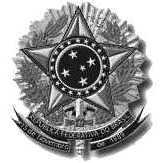 